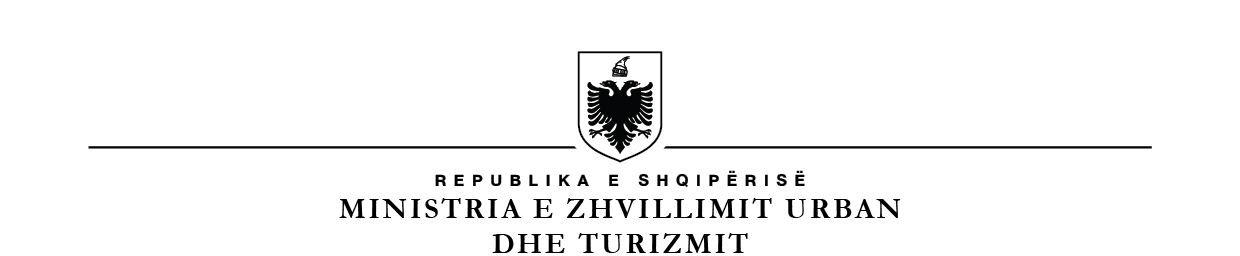 MINISTRIA E ARSIMIT DHE SPORTITDREJTORIA E PËRGJITHSHME E ARSIMIT PARAUNIVERSITARNr.___                           Tiranë, më___.___.2023LISTË VERIFIKIMipËrKreun I-IX, të“Rregullore për funksionimin e institucioneve arsimore parauniversitare në Republikën e Shqipërisë”, miratuar me urdhrin nr. 31, datë 28.01.2020.Subjekti:_____________________________________ Nr. NIPT ______________________Adresa: ______________________________________________________________________Administratori: _______________________________________________________________Drejtori i shkollës: ____________________________________________________________Tel/Cel: _________________________ Fax: ________________ E-mail: _________________Lloji Aktivitetit: __(Kopsht/AB/AML)_____________________________________________Arsyeja e inspektimit: Inspektim i Programuar  Ri-Inspektim   Inspektim i Posaçëm Në zbatim të urdhrit nr. 31, datë 28.01.2020. “Rregullore për funksionimin e institucioneve arsimore parauniversitare në Republikën e Shqipërisë”. GRUPI I INSPEKTIMIT 					DREJTORIA E IAP1.2.Nr.Baza ligjorePyetjeVlerësimiVlerësimiVlerësimiKomenteNr.Baza ligjorePyetjePo JoNAKomentePika 1, neni 4, kreu I, Rregullorja e IAP-së, urdhri nr. 31, datë 28.01.2020A këndohet nga nxënësit himni kombëtar në institucionet arsimore parauniversitare në Republikën e Shqipërisë të hënën e parë të çdo muaji, para fillimit të mësimit dhe në raste ceremonish?Pika 2, neni 4, kreu I, Rregullorja e IAP-së, urdhri nr. 31, datë 28.01.2020A ka vendosur institucioni arsimor Flamurin Kombëtar të Republikës së Shqipërisë?Pika 1, neni 5, kreu II, Rregullorja e IAP-së, urdhri nr. 31, datë 28.01.2020A ka zhvilluar kopshti aktivitetin e tij gjatë gjithë vitit kalendarik për fëmijët 3-6 vjeç, për çdo grup (me ose pa ushqim)?Pika 2, neni 5, kreu II, Rregullorja e IAP-së, urdhri nr. 31, datë 28.01.2020A është regjistruar përkatësisht në grupin e parë, të dytë, të tretë, fëmija që ditën e fillimit të vitit shkollor, ka mbushur 3, 4 ose 5 vjeç?Pika 3, neni 5, kreu II, Rregullorja e IAP-së, urdhri nr. 31, datë 28.01.2020A ka qëndruar fëmija 6 vjeç në kopsht, deri një ditë para fillimit të klasës së parë?Pika 4, neni 5, kreu II, Rregullorja e IAP-së, urdhri nr. 31, datë 28.01.2020A janë ngritur pranë IA-së klasat përgatitore për fëmijët e moshës 5 vjeç, të cilët nuk kanë ndjekur kopshtin për arsye të ndryshme apo në vendbanimin e tyre nuk ka pasur kopsht?Pika 5, neni 5, kreu II, Rregullorja e IAP-së, urdhri nr. 31, datë 28.01.2020A është bërë regjistrimi i fëmijëve në institucionin e arsimit parashkollor në të njëjtën periudhë me regjistrimin e fëmijëve në arsimin bazë, me përjashtim të fëmijëve të grupeve të para në kopshte, të cilët janë regjistruar në kopsht me mbushjen e moshës 3-vjeç?Pika 6, neni 5, kreu II, Rregullorja e IAP-së, urdhri nr. 31, datë 28.01.2020A është bërë regjistrimi i fëmijës në institucionin e arsimit parashkollor me deklaratën tip,të plotësuar nga personi që ushtron përgjegjësinë prindërore, sipas shtojcës nr.1, bashkëlidhur kësaj Rregulloreje?Pika 1, neni 6, kreu II, Rregullorja e IAP-së, urdhri nr. 31, datë 28.01.2020A është mbështetur kurrikula e arsimit parashkollor në këto dokumente: LAPU; Korniza Kurrikulare e arsimit parashkollor; standardet e zhvillimit dhe të të nxënit për fëmijët 3-6 vjeç; programet e arsimit parashkollor për çdo grup-moshë?Pika 2, neni 6, kreu II, Rregullorja e IAP-së, urdhri nr. 31, datë 28.01.2020A realizon kopshti veprimtarinë e tij, sipas udhëzimit për vitin shkollor të ministrit.Pika 3, neni 6, kreu II, Rregullorja e IAP-së, urdhri nr. 31, datë 28.01.2020A planifikohet gjatë pushimeve, veprimtaria e kopshtit, nga mësuesit në bashkëpunim me prindërit e fëmijëve dhe është miratuar nga drejtori i institucionit arsimor?Pika 4, neni 6, kreu II, Rregullorja e IAP-së, urdhri nr. 31, datë 28.01.2020A ka hartuar mësuesi i arsimit parashkollor planin mësimor vjetor të veprimtarive të grupit, në bashkëpunim me prindërit e fëmijëve, me qëllim që veprimtaritë që zhvillohen në kopsht dhe në shtëpi, të plotësojnë dhe të përforcojnë njëra-tjetrën?Pika 4, neni 6, kreu II, Rregullorja e IAP-së, urdhri nr. 31, datë 28.01.2020A është miratuar plani mësimor vjetor i grupit nga drejtori i institucionit arsimor?Pika 5, neni 6, kreu II,Rregullorja e IAP-së, urdhri nr. 31, datë 28.01.2020A realizohet në arsimin parashkollor, vlerësimi i fëmijës në përputhje me kornizën e vlerësimit?Pika 1, neni 7, kreu III,Rregullorja e IAP-së, urdhri nr. 31, datë 28.01.2020A kanë bashkëpunuar ZVA-ja dhe njësitë e vetëqeverisjes vendore për identifikimin dhe regjistrimin në shkollë të të gjithë fëmijëve të moshës së detyrimit shkollor, sipas akteve ligjore e nënligjore në fuqi?Pika 2, neni 7, kreu III,Rregullorja e IAP-së, urdhri nr. 31, datë 28.01.2020A është përfshirë në detyrimin për ndjekjen e shkollës, fëmija që ka mbushur moshën 6 vjeç brenda muajit që fillon viti përkatës shkollor?Pika 2, neni 7, kreu III,Rregullorja e IAP-së, urdhri nr. 31, datë 28.01.2020A është bërë regjistrimi i fëmijës në klasën e parë në dy javët e fundit të muajit qershor, me përjashtim të rastit kur fëmija ka ndryshuar vendbanimin deri në ditën e fillimit të shkollës?Pika 2, neni 7, kreu III,Rregullorja e IAP-së, urdhri nr. 31, datë 28.01.2020A është bërë regjistrimi i fëmijës në klasën e parë, me formularin e plotësuar nga personi që ushtron përgjegjësinë prindërore sipas shtojcës nr.2, bashkëlidhur kësaj Rregulloreje?Pika 3, neni 7, kreu III,Rregullorja e IAP-së, urdhri nr. 31, datë 28.01.2020A ka verifikuar drejtuesi i IA-së, nëpërmjet personave që ushtrojnë përgjegjësinë prindërore, dhe ka regjistruar, për vitin pasardhës shkollor, nxënësit e klasave të tjera të arsimit bazë, brenda dy javëve të fundit të muajit qershor të vitit përkatës?Pika 4, neni 7, kreu III,Rregullorja e IAP-së, urdhri nr. 31, datë 28.01.2020A janë regjistruar nxënësit në institucionin arsimor publik që mbulon vendbanimin e personit që ushtron përgjegjësinë prindërore të nxënësit?Pika 4, neni 7, kreu III,Rregullorja e IAP-së, urdhri nr. 31, datë 28.01.2020A është respektuar harta e mbulimit të territorit e miratuar nga NJVV-ja, gjatë regjistrimit të nxënësve në klasën e parë?Pika 5, neni 7, kreu III, Rregullorja e IAP-së, urdhri nr. 31, datë 28.01.2020A është marrë masë disiplinore deri në “Largim nga detyra” ndaj drejtorit të IA-së, në rastet kur ka lënë pa regjistruar fëmijët e zonës së mbulimit, duke plotësuar kapacitetet e IA-së me fëmijë nga jashtë zonës që mbulon, pa miratimin e drejtorit të ZVA-së?Pika 5, neni 7, kreu III, Rregullorja e IAP-së, urdhri nr. 31, datë 28.01.2020A ka monitoruar ZVA-ja regjistrimin/transferimin e nxënësve në çdo institucion arsimor dhe ka njoftuar DRAP-in?Pika 6, neni 7, kreu III, Rregullorja e IAP-së, urdhri nr. 31, datë 28.01.2020A është lënë jashtë detyrimit shkollor, për aq kohë sa ka qëndruar jashtë shtetit nxënësi, që sipas vetëdeklarimit të personit që ushtron përgjegjësinë prindërore, sipas shtojcës nr. 3, bashkëlidhur kësaj Rregulloreje, ka qëndrim të ligjshëm jashtë shtetit?Pika 7, neni 7, kreu III, Rregullorja e IAP-së, urdhri nr. 31, datë 28.01.2020A ka kërkuar mosrregjistrim me detyrim të fëmijës në shkollë , personi që ushtron përgjegjësinë prindërore, me kërkesë drejtuar administratorit të njësisë administrative, për shkaqe të përligjura shëndetësore, deri në moshën 8 vjeç?Pika 1, neni 8, kreu III, Rregullorja e IAP-së, urdhri nr. 31, datë 28.01.2020A i ka paraqitur drejtorit të shkollës kërkesën me shkrim personi që ushtron përgjegjësinë prindërore, kur ka kërkuar përsëritjen e klasës së parë, të dytë apo të tretë për fëmijën e tij?Pika 2, neni 8, kreu III,Rregullorja e IAP-së, urdhri nr. 31, datë 28.01.2020A ka miratuar drejtori i shkollësn kërkesën e prindit për ndjekjen e së njëjtës klasë nga nxënësi, pas shqyrtimit të kërkesës në bashkëpunim me mësuesin dhe a ka ruajtur dokumentacionin në arkivin e IA-së sipas legjislacionit për arkivat.?Pika 3, neni 8, kreu III,Rregullorja e IAP-së, urdhri nr. 31, datë 28.01.2020A është bërë përsëritja e klasës së parë, të dytë apo të tretë vetëm një herë dhe vetëm në njërën prej tyre?Pika 1, neni 9, kreu III,Rregullorja e IAP-së, urdhri nr. 31, datë 28.01.2020A është është mbështetur kurrikula në arsimin bazë në këto dokumente: LAPU, Kornizën Kurrikulare të arsimit parauniversitar, programet lëndore, urdhrat dhe udhëzimet e nxjerra nga ministria përgjegjëse për arsimin?Pika 2, neni 9, kreu III,Rregullorja e IAP-së, urdhri nr. 31, datë 28.01.2020A është organizuar kurrikula në arsimin bazë në kurrikul bërthamë dhe kurrikul me zgjedhje?Pika 3, neni 9, kreu III,Rregullorja e IAP-së, urdhri nr. 31, datë 28.01.2020A ka zhvilluar shkolla e arsimit bazë, kurrikulën bërthamë të detyruar dhe të përbashkët, për të gjithë nxënësit?Pika 4, neni 9, kreu III,Rregullorja e IAP-së, urdhri nr. 31, datë 28.01.2020A është zgjedhur nga shkolla kurrikula me zgjedhje, si pjesë e kurrikulës së përgjithshme dhe është zhvilluar brenda kohës së planifikuar në planin mësimor, në përputhje me interesat, me nevojat e nxënësve dhe me mundësitë e shkollës?Pika 1, neni 10, kreu III,Rregullorja e IAP-së, urdhri nr. 31, datë 28.01.2020A ka përfshirë planifikimi i mësimdhënies në arsimin bazë : planifikimin lëndor vjetor të ndarë në tri periudha, planifikimin për secilën periudhë dhe planifikimin ditor?Pika 2, neni 10, kreu III,Rregullorja e IAP-së, urdhri nr. 31, datë 28.01.2020A ka dorëzuar mësuesi, në fillim të vitit shkollor, në drejtorinë e shkollës planin vjetor të lëndës, i cili është një kornizë e ndarjes së përgjithshme të përmbajtjes lëndore dhe të orëve mësimore, si edhe planin e periudhës së parë?Pika 2, neni 10, kreu III,Rregullorja e IAP-së, urdhri nr. 31, datë 28.01.2020A janë dorëzuar planet e periudhës së dytë dhe të tretë, para fillimit të secilës periudhë?Pika 3, neni 10, kreu III,Rregullorja e IAP-së, urdhri nr. 31, datë 28.01.2020A ka bërë mësuesi ndryshime në planin fillestar të periudhës, sipas rrethanave që i janë krijuar gjatë vitit, të cilat janë miratuar nga drejtori i IA-së?Pika 1, neni 11, kreu III, Rregullorja e IAP-së, urdhri nr. 31, datë 28.01.2020A janë krijuar klasat e profilizuara në sport , në disiplina të ndryshme sportive, sipas kërkesave të nxënësve, vetëm në fillim të vitit shkollor dhe pas miratimit nga DRAP-i?Pika 2, neni 11, kreu III, Rregullorja e IAP-së, urdhri nr. 31, datë 28.01.2020A ka kërkuarnë në DRAP, drejtuesi i ZVA-së dhe/ose drejtori i shkollës 9-vjeçare hapjen e klasës së profilizuar në sport, vetëm nëse shkolla ka plotësuar kushtet e infrastrukturës dhe kriteret e mësimdhënies së personelit të edukimit fizik?Germa a, pika 3, neni 11, kreu III, Rregullorja e IAP-së, urdhri nr. 31, datë 28.01.2020A e ka shoqëruar DRAP-i vendimin për hapjen e klasës së profilizuar në sport në ministrinë përgjegjëse për arsimin, me informacion për qëllimin e hapjes së klasës së profilizuar në sport?Germa b, pika 3, neni 11, kreu III, Rregullorja e IAP-së, urdhri nr. 31, datë 28.01.2020A e ka shoqëruar DRAP-i vendimin për hapjen e klasës së profilizuar në sport në ministrinë përgjegjëse për arsimin, me informacion për kushtet e infrastrukturës për zhvillimin e disiplinës sportive?Germa c, pika 3, neni 11, kreu III, Rregullorja e IAP-së, urdhri nr. 31, datë 28.01.2020A e ka shoqëruar DRAP-i vendimin për hapjen e klasës së profilizuar në sport në ministrinë përgjegjëse për arsimin, me informacion për personelin mësimor të specializuar në disiplinën sportive përkatëse?Germa ç, pika 3, neni 11, kreu III, Rregullorja e IAP-së, urdhri nr. 31, datë 28.01.2020A e ka shoqëruar DRAP-i vendimin për hapjen e klasës së profilizuar në sport në ministrinë përgjegjëse për arsimin, me informacion për bazën materiale dhe didaktike për zhvillimin e disiplinës?Germa d, pika 3, neni 11, kreu III, Rregullorja e IAP-së, urdhri nr. 31, datë 28.01.2020A e ka shoqëruar DRAP-i vendimin për hapjen e klasës së profilizuar në sport në ministrinë përgjegjëse për arsimin, me informacion për numrin e nxënësve që do të përfshihen dhe ndarjen e tyre sipas disiplinave sportive?Pika 4, neni 11, kreu III, Rregullorja e IAP-së, urdhri nr. 31, datë 28.01.2020A është bërë krijimi i klasës së profilizuar në sport, referuar elementeve bazë teknike dhe fizike të nxënësve, pas përfundimit të arsimit fillor (AF), mbështetur në vullnetarizmin e nxënësve dhe të personave që ushtrojnë përgjegjësinë prindërore?Pika 5, neni 11, kreu III, Rregullorja e IAP-së, urdhri nr. 31, datë 28.01.2020A është krijuar klasa e re e profilizuar në sport, nga klasa VI për vitin shkollor përkatës, për të vijuar në vitet në vazhdim deri në klasën IX?Germa a, pika 6, neni 11, kreu III, Rregullorja e IAP-së, urdhri nr. 31, datë 28.01.2020A është krijuar klasa e profilizuar në sport, në një disiplinë të vetme sportive?Germa b, pika 6, neni 11, kreu III, Rregullorja e IAP-së, urdhri nr. 31, datë 28.01.2020A është krijuar klasa e profilizuar në sport , në dy disiplina sportive të kombinuara (djemtë në një disiplinë, vajzat në një disiplinë tjetër?Pika 7, neni 11, kreu III, Rregullorja e IAP-së, urdhri nr. 31, datë 28.01.2020A ka hartuar drejtori i shkollës 9-vjeçare ngarkesën mësimore për mësuesin e edukimit fizik, referuar kuadrit ligjor në fuqi?Pika 1, neni 12, kreu IV, Rregullorja e IAP-së, urdhri nr. 31, datë 28.01.2020A është bërë regjistrimi në klasën e dhjetë në dy javët e para të muajit korrik, me plotësimin e formularit nga personi që ushtron përgjegjësinë prindërore, sipas shtojcës nr.4, bashkëlidhur kësaj Rregulloreje?Pika 2, neni 12, kreu IV, Rregullorja e IAP-së, urdhri nr. 31, datë 28.01.2020A janë regjistruar në klasën e dhjetë të gjimnazit vetëm nxënësit që u përkasin shkollave të arsimit bazë të zonës së gjimnazit?Pika 2, neni 12, kreu IV, Rregullorja e IAP-së, urdhri nr. 31, datë 28.01.2020A janë regjistruar nxënësit në gjimnazin publik sipas zonës së gjimnazit, sipas planifikimit paraprak të ZVA-së?Pika 2, neni 12, kreu IV, Rregullorja e IAP-së, urdhri nr. 31, datë 28.01.2020A janë respektuar me përpikëri nga drejtori i IA-së, zona e gjimnazit dhe planifikimi paraprak?Pika 2, neni 12, kreu IV, Rregullorja e IAP-së, urdhri nr. 31, datë 28.01.2020A është marrë masë disiplinore deri në “Largim nga detyra” ndaj drejtorit të shkollës, në rastet kur ka lënë pa regjistruar nxënës të zonës, duke plotësuar kapacitetet e saj me nxënës nga jashtë zonës që mbulon, pa miratimin e drejtorit të ZVA-së?Pika 2, neni 12, kreu IV, Rregullorja e IAP-së, urdhri nr. 31, datë 28.01.2020A ka monitoruar ZVA-ja regjistrimin/transferimin e nxënësve në çdo institucion arsimor dhe ka njoftuar DRAP-in?Pika 1, neni 13, kreu IV, Rregullorja e IAP-së, urdhri nr. 31, datë 28.01.2020.A janë bërë pranimet në shkollën e arsimit të mesëm të orientuar (artistike, sportive, për gjuhët e huaja dhe shkolla për fusha të tjera të nxëni) sipas përcaktimeve të udhëzimit përkatës të ministrit?Pika 2, neni 13, kreu IV, Rregullorja e IAP-së, urdhri nr. 31, datë 28.01.2020A ka pranuar shkolla e arsimit të mesëm të orientuar nxënës edhe nga NJVV të tjera, të cilat nuk kanë shkolla të arsimit të mesëm të orientuar?Pika 3, neni 13, kreu IV, Rregullorja e IAP-së, urdhri nr. 31, datë 28.01.2020.A është bërë regjistrimi i nxënësve në shkollën e arsimit të mesëm të orientuar me deklaratën tip nga personi që ushtron përgjegjësinë prindërore, sipas shtojcës nr. 5, bashkëlidhur kësaj Rregullore?Pika 3, neni 13, kreu IV, Rregullorja e IAP-së, urdhri nr. 31, datë 28.01.2020.A ka regjistruar shkolla nxënësin tjetër, sipas radhës në listë, kur një nxënës nuk është paraqitur në shkollë për regjistrim, brenda 5 (pesë) ditëve nga fillimi i vitit shkollor për shkaqe të pajustifikuara?Pika 1, neni 14, kreu IV, Rregullorja e IAP-së, urdhri nr. 31, datë 28.01.2020A janë pranuar nxënësit pa konkurs në gjimnaz, në shkollën për gjuhët e huaja dhe në shkollën për fusha të tjera të të nxëni?Pika 2, neni 14, kreu IV, Rregullorja e IAP-së, urdhri nr. 31, datë 28.01.2020A janë përzgjedhur nxënësit sipas mesatares së notave të provimeve kombëtare të arsimit bazë, të rrumbullakosur me një shifër pas presjes dhjetore, në ato raste kur në shkollën për gjuhët e huaja/për fusha të tjerë të të nxëni, ka pasur kërkesa më të mëdha se numri i nxënësve të planifikuar?Pika 3, neni 14, kreu IV, Rregullorja e IAP-së, urdhri nr. 31, datë 28.01.2020A ka dërguar drejtori i IA-së në ZVA, kërkesën me shkrim për rritjen e numrit të pranimeve në shkollë, në rastin kur numri i aplikantëve është më i madh se kapaciteti i shkollës për gjuhët e huaja/për fusha të tjerë të të nxëni?Pika 1, neni 15, kreu IV, Rregullorja e IAP-së, urdhri nr. 31, datë 28.01.2020A ka pranuar shkolla artistike/shkolla sportive nxënësit vetëm me konkurs?Pika 2, neni 15, kreu IV, Rregullorja e IAP-së, urdhri nr. 31, datë 28.01.2020A janë bërë pranimet në shkollën artistike/shkollën sportive sipas udhëzimit të ministrit?Pika 1, neni 16, kreu V, Rregullorja e IAP-së, urdhri nr. 31, datë 28.01.2020A është bazuar kurrikula e gjimnazit në LAPU dhe aktet ligjore e nënligjore në fuqi?Pika 2, neni 16, kreu V, Rregullorja e IAP-së, urdhri nr. 31, datë 28.01.2020A është mbështetur zbatimi i kurrikulës në gjimnaz në dokumentet kurrikulare dhe udhëzimet e ministrit?Pika 3, neni 16, kreu V, Rregullorja e IAP-së, urdhri nr. 31, datë 28.01.2020A është organizuar kurrikula e gjimnazit në kurrikul bërthamë, kurrikul me zgjedhje dhe kurrikul në bazë shkolle?Pika 4, neni 16, kreu V, Rregullorja e IAP-së, urdhri nr. 31, datë 28.01.2020A ka zhvilluar gjimnazi kurrikulën bërthamë, të detyruar dhe të njëjtë, për të gjithë nxënësit?Pika 5, neni 16, kreu V, Rregullorja e IAP-së, urdhri nr. 31, datë 28.01.2020A fokusohet kurrikula me zgjedhje, në zgjedhjen e lëndëve/moduleve, që nuk zhvillohen në kurrikulën bërthamë?Pika 6, neni 16, kreu V, Rregullorja e IAP-së, urdhri nr. 31, datë 28.01.2020A nuk është e detyruar kurrikula në bazë shkolle për nxënësin, duke i mundësuar atij të zhvillojë aftësitë nëpërmjet moduleve kurrikulare, projekteve ndërkurrikulare apo veprimtarive të tjera shkollore?Germa a, pika 7, neni 16, kreu V, Rregullorja e IAP-së, urdhri nr. 31, datë 28.01.2020A i ka siguruar shkolla (gjimnazi) secilit nxënës kurrikulën bërthamë?Germa b, pika 7, neni 16, kreu V, Rregullorja e IAP-së, urdhri nr. 31, datë 28.01.2020A i ka siguruar shkolla (gjimnazi) secilit nxënës, numrin e orëve mësimore të kurrikulës me zgjedhje?Germa c, pika 7, neni 16, kreu V, Rregullorja e IAP-së, urdhri nr. 31, datë 28.01.2020A i ka siguruar shkolla (gjimnazi) secilit nxënës, numrin e orëve të shërbimit komunitar.Germa a, pika 1, neni 17, kreu V, Rregullorja e IAP-së, urdhri nr. 31, datë 28.01.2020A i kanë informuar nxënësit, drejtori i gjimnazit, mësuesi kujdestar dhe ekipet lëndore, për listën e lëndëve/moduleve me zgjedhje që ofron shkolla për secilën klasë?Germa b, pika 1, neni 17, kreu V, Rregullorja e IAP-së, urdhri nr. 31, datë 28.01.2020A i ka siguruar drejtori i gjimnazit, mësuesi kujdestar dhe ekipet lëndore formularët përkatës për plotësim për secilin nxënës?Pika 2, neni 17, kreu V, Rregullorja e IAP-së, urdhri nr. 31, datë 28.01.2020A ka miratuar drejtori i gjimnazit brenda muajit gusht, planin e kurrikulës me zgjedhje për çdo lëndë/modul dhe a ka përcaktuar mësuesit që do t’i zhvillojnë?Pika 3, neni 17, kreu V, Rregullorja e IAP-së, urdhri nr. 31, datë 28.01.2020A janë kryer procedurat për zbatimin e kurrikulës me zgjedhje në gjimnaz, sipas udhëzimit përkatës të ministrit?Pika 4, neni 17, kreu V, Rregullorja e IAP-së, urdhri nr. 31, datë 28.01.2020A nuk është lejuar nxënësi në gjimnaz, t'a ndërrojë lëndën me zgjedhje gjatë vitit shkollor?Pika 1, neni 18, kreu V, Rregullorja e IAP-së, urdhri nr. 31, datë 28.01.2020A ka përfshirë planifikimi i mësimdhënies në gjimnaz, planifikimin vjetor lëndor të ndarë në periudha, planifikimin për secilën periudhë dhe planifikimin ditor?Pika 2 , neni 18, kreu V, Rregullorja e IAP-së, urdhri nr. 31, datë 28.01.2020A ka dorëzuar mësuesi në fillim të vitit shkollor, në drejtorinë e gjimnazit planin vjetor të lëndës, i cili është një kornizë e ndarjes së përgjithshme të përmbajtjes lëndore dhe të orës mësimore, si dhe planin për periudhën e parë?Pika 2 , neni 18, kreu V, Rregullorja e IAP-së, urdhri nr. 31, datë 28.01.2020A janë dorëzuar planet e periudhës së dytë dhe të tretë, para fillimit të secilës periudhë?Pika 3, neni 18, kreu V, Rregullorja e IAP-së, urdhri nr. 31, datë 28.01.2020A ka bërë mësuesi ndryshime në planin fillestar të periudhës, sipas nevojave gjatë vitit shkollor, të cilat janë miratuar nga drejtori i gjimnazit?Pika 1, neni 19, kreu VI, Rregullorja e IAP-së, urdhri nr. 31, datë 28.01.2020A janë mbledhur të dhëna dhe a është gjykuar për vlerën e arritjes së rezultateve të të nxënit, gjatë procesit të vlerësimit duke u bazuar në nivelet e arritjes?Pika 2, neni 19, kreu VI, Rregullorja e IAP-së, urdhri nr. 31, datë 28.01.2020A e ka mbështetur vlerësimi, të nxënit dhe përparimin e nxënësit?Pika 1, neni 20, kreu VI, Rregullorja e IAP-së, urdhri nr. 31, datë 28.01.2020A është bërë me përshkrim, vlerësimi i nxënësit në klasat I-III?Germa a, pika 2, neni 20, kreu VI, Rregullorja e IAP-së, urdhri nr. 31, datë 28.01.2020A është bërë vlerësimi i nxënësit për arritjen e kompetencave të fushave/lëndëve të të nxënit në klasat IV-XII me notë dhe është realizuar me test/detyrë përmbledhëse?Germa b, pika 2, neni 20, kreu VI, Rregullorja e IAP-së, urdhri nr. 31, datë 28.01.2020A është bërë vlerësimi i nxënësit për arritjen e kompetencave të fushave/lëndëve të të nxënit në klasat IV-XII me notë dhe a është realizuar me vlerësimin e portofolit të nxënësit me notë?Germa c, pika 2, neni 20, kreu VI, Rregullorja e IAP-së, urdhri nr. 31, datë 28.01.2020A është bërë vlerësimi i nxënësit për arritjen e kompetencave të fushave/lëndëve të të nxënit në klasat IV-XII me notë dhe a është realizuar me vlerësimin e portofolit të nxënësit me notë?Pika 3, neni 20, kreu VI, Rregullorja e IAP-së, urdhri nr. 31, datë 28.01.2020A është kryer vlerësimi përfundimtar, në përfundim të vitit shkollor me notë, referuar niveleve të arritjes?Germa a, pika 4, neni 20, kreu VI, Rregullorja e IAP-së, urdhri nr. 31, datë 28.01.2020A përfshin nota përfundimtare notën vjetore të vlerësimit të vazhduar për tri periudhat?Germa b, pika 4, neni 20, kreu VI, Rregullorja e IAP-së, urdhri nr. 31, datë 28.01.2020A përfshin nota përfundimtare, notën vjetore të vlerësimit me test/detyrë përmbledhëse për tri periudhat?Germa c, pika 4, neni 20, kreu VI, Rregullorja e IAP-së, urdhri nr. 31, datë 28.01.2020A përfshin nota përfundimtare, notën vjetore të vlerësimit të portofolit të nxënësit për të tri periudhat?Pika 5, neni 20, kreu VI, Rregullorja e IAP-së, urdhri nr. 31, datë 28.01.2020A ka mbajtur mësuesi të dhëna gjatë gjithë vitit shkollor për vlerësimin e nxënësit?Pika 5, neni 20, kreu VI, Rregullorja e IAP-së, urdhri nr. 31, datë 28.01.2020A janë ruajtur në shkollë vlerësimi i vazhduar, testet/detyrat përmbledhëse dhe portofoli i nxënësit ?Pika 1, neni 21, kreu VI, Rregullorja e IAP-së, urdhri nr. 31, datë 28.01.2020A ka zhvilluat drejtoria e IA-së testime me short për të gjitha lëndët ose fushat e të nxënit dhe të gjitha klasat, për të evidentuar arritjet e nxënësve në një periudhë të caktuar?Pika 2, neni 21, kreu VI, Rregullorja e IAP-së, urdhri nr. 31, datë 28.01.2020A ka përcaktuar drejtoria e IA-së, pas këshillimit me këshillin e mësuesve, procedurat e shortit, periudhën e realizimit dhe numrin e testimeve?Pika 3, neni 21, kreu VI, Rregullorja e IAP-së, urdhri nr. 31, datë 28.01.2020A janë korigjuar testet janë nga ekipi lëndor, i kryesuar nga një prej drejtuesve të IA-së?Pika 4, neni 21, kreu VI, Rregullorja e IAP-së, urdhri nr. 31, datë 28.01.2020A janë konsideruar notat e nxënësve në testimet me short si nota të testeve ose të detyrave përmbledhëse për periudhën përkatëse?Pika 1, neni 22, kreu VI, Rregullorja e IAP-së, urdhri nr. 31, datë 28.01.2020A është vlerësuar nxënësi në sesionin e dytë, kur ka qenë jokalues në një ose dy lëndë?Pika 2, neni 22, kreu VI, Rregullorja e IAP-së, urdhri nr. 31, datë 28.01.2020A i ka dhënë mësuesi i klasave IV-V nxënësit detyra konkrete, për t’i zhvilluar gjatë verës dhe në sesionin e dytë ka vendosur kalimin ose jo të nxënësit?Pika 3, neni 21, kreu VI, Rregullorja e IAP-së, urdhri nr. 31, datë 28.01.2020A i ka dhënë mësuesi i arsimit të mesëm nxënësit, detyra konkrete dhe një program orientues për t’u parapërgatitur në sesionin e dytë? Pika 3, neni 21, kreu VI, Rregullorja e IAP-së, urdhri nr. 31, datë 28.01.2020A i është nënshtruar nxënësi provimit me shkrim të hartuar nga mësuesi i lëndës dhe të miratuar nga ekipi lëndor?Pika 3, neni 21, kreu VI, Rregullorja e IAP-së, urdhri nr. 31, datë 28.01.2020A i është nënshtruar nxënësi provimit me shkrim të hartuar nga mësuesi i lëndës dhe të miratuar nga ekipi lëndor?Pika 3, neni 21, kreu VI, Rregullorja e IAP-së, urdhri nr. 31, datë 28.01.2020A është bërë vlerësimi i nxënësit nga komisioni, i ngritur nga drejtori, i përbërë nga tre anëtarë?Pika 4, neni 22, kreu VI, Rregullorja e IAP-së, urdhri nr. 31, datë 28.01.2020A ka caktuar drejtori i shkollës një datë tjetër, brenda sesionit të dytë, për nxënësin që nuk është paraqitur në provim për arsye të dokumentuara ligjërisht?Pika 1, neni 23, kreu VI, Rregullorja e IAP-së, urdhri nr. 31, datë 28.01.2020A ka marrë mësuesi i lëndës vendimin, për përcaktimin jokalues të nxënësit në një lëndë, me përjashtim të klasave I-III?Germa a, pika 2, neni 23, kreu VI, Rregullorja e IAP-së, urdhri nr. 31, datë 28.01.2020A ka mbetur në klasë nxënësi, kur ka qenë jokalues në të paktën tri lëndë?Germa b, pika 2, neni 23, kreu VI, Rregullorja e IAP-së, urdhri nr. 31, datë 28.01.2020A ka mbetur nxënësi në klasë, kur ka qenë jokalues të paktën në një lëndë në sesionin e dytë?Germa c, pika 2, neni 23, kreu VI, Rregullorja e IAP-së, urdhri nr. 31, datë 28.01.2020A ka mbetur nxënësi në klasë, kur ka pasur masë disiplinore “Ulje e notës në sjellje” dhe nuk e ka përmirësuar atë deri në përfundim të vitit mësimor?Germa ç, pika 2, neni 23, kreu VI, Rregullorja e IAP-së, urdhri nr. 31, datë 28.01.2020A ka mbetur nxënësi në klasë, kur ka figuruar i paklasifikuar për shkak të mungesave?Pika 3, neni 23, kreu VI, Rregullorja e IAP-së, urdhri nr. 31, datë 28.01.2020A ka përsëritur klasën në vitin shkollor pasues, nxënësi mbetës, kur ka qenë brenda moshës së përcaktuar në LAPU?Pika 1, neni 24, kreu VII, Rregullorja e IAP-së, urdhri nr. 31, datë 28.01.2020A e zhvillojnë institucionet arsimore (me kohë të plotë apo me kohë të pjesshme) veprimtarinë pesë ditë në jave, nga e hëna deri të premte?Pika 2, neni 24, kreu VII, Rregullorja e IAP-së, urdhri nr. 31, datë 28.01.2020A ka informuar menjëherë drejtori i IA-së publike ZVA-në, për çdo rënie/rritje të numrit të nxënësve që ndikon në hapjen/mbylljen e klasave/shkollave vartëse?Pika 3, neni 24, kreu VII, Rregullorja e IAP-së, urdhri nr. 31, datë 28.01.2020A ka marrë drejtori i IA-së miratimin në ZVA, për funksionimin e shkollës me dy ndërresa?Pika 3, neni 24, kreu VII, Rregullorja e IAP-së, urdhri nr. 31, datë 28.01.2020A fillon mësimi (si rregull) në shkollën e ndërresës së parë në orën 8.00?Pika 3, neni 24, kreu VII, Rregullorja e IAP-së, urdhri nr. 31, datë 28.01.2020A është miratuar nga titullari i ZVA-së ora e fillimit të mësimit në ndërresën e dytë dhe për arsimin me kohë të pjesshme?Pika 4, neni 24, kreu VII, Rregullorja e IAP-së, urdhri nr. 31, datë 28.01.2020A ka caktuar drejtori i IA-së, mësues ditor për të lehtësuar mbarëvajtjen e shkollës?Pika 4, neni 24, kreu VII, Rregullorja e IAP-së, urdhri nr. 31, datë 28.01.2020A janë përcaktuar në rregulloren e brendshme të shkollës, detyrat e mësuesit ditor?Pika 5, neni 24, kreu VII, Rregullorja e IAP-së, urdhri nr. 31, datë 28.01.2020A ka vendosur drejtori i IA-së ndryshimin përkohësisht të orës së fillimit të mësimit, në kushte të rënduara të motit, të terrenit, ose për arsye të transportit rrugor, me miratim të titullarit të ZVA-së?Pika 6, neni 24, kreu VII, Rregullorja e IAP-së, urdhri nr. 31, datë 28.01.2020A është caktuar pushimi ndërmjet orëve të mësimit 5 ose 10 minuta? A ka vendosur këshilli i mësuesve kohën, kur shkolla do të bëjë pushimin e madh, i cili zgjat 20 deri 30 minuta?Pika 7, neni 24, kreu VII, Rregullorja e IAP-së, urdhri nr. 31, datë 28.01.2020A është kohëzgjatja e orës mësimore në shkollë 45 minuta?Pika 8, neni 24, kreu VII, Rregullorja e IAP-së, urdhri nr. 31, datë 28.01.2020A është cënuar ora e mësimit, me përjashtim të rasteve të veçanta, kur cenohet shëndeti dhe siguria fizike e nxënësve?Pika 8, neni 24, kreu VII, Rregullorja e IAP-së, urdhri nr. 31, datë 28.01.2020A është vendosur nga drejtori i shkollës dhe këshilli i mësuesve, oragnizimi i orarit të shkollës për orë të njëpasnjëshme?Pika 1, neni 25, kreu VII, Rregullorja e IAP-së, urdhri nr. 31, datë 28.01.2020A është bërë ndërprerja e veprimtarisë së institucionit arsimor (në të gjithë vendin ose në zona të caktuara), vetëm nga ministria përgjegjëse për arsimin ose është propozuar nga njësia e vetëqeverisjes vendore apo nga ministria përgjegjëse për shëndetësinë dhe është miratuar me urdhër të posaçëm të ministrit?Pika 1, neni 25, kreu VII, Rregullorja e IAP-së, urdhri nr. 31, datë 28.01.2020A i ka propozuar titullari i DRAP-së ministrit, për mënyrën e zëvendësimit të kohës së humbur nga ndrërprerja e veprimtarisë së IA-ve?Pika 1, neni 26, kreu VII, Rregullorja e IAP-së, urdhri nr. 31, datë 28.01.2020A janë planifikuar nga drejtori i IA-së në bashkëpunim me këshillin e mësuesve, veprimtaritë plotësuese dhe ato jashtëshkollore bazuar në udhëzimin e vitit shkollor, si dhe me miratim të ZVA-së?Germa a, pika 2, neni 26, kreu VII, Rregullorja e IAP-së, urdhri nr. 31, datë 28.01.2020A janë përfshirë veprimtari social-kulturore, artistike, sportive, letrare, shkencore, mjedisore në veprimtaritë plotësuese dhe ato jashtëshkollore?Germa b, pika 2, neni 26, kreu VII, Rregullorja e IAP-së, urdhri nr. 31, datë 28.01.2020A janë përfshirë ekskursione, vizita dhe konkurse që plotësojnë e thellojnë kurrikulë në veprimtaritë plotësuese dhe ato jashtëshkollore?.Germa c, pika 2, neni 26, kreu VII, Rregullorja e IAP-së, urdhri nr. 31, datë 28.01.2020A janë përfshirë festime të ditëve të shënuara në veprimtaritë plotësuese dhe ato jashtëshkollore?Pika 3, neni 26, kreu VII, Rregullorja e IAP-së, urdhri nr. 31, datë 28.01.2020A janë pasqyruar veprimtaritë plotësuese dhe ato jashtëshkollore që janë zhvilluar në nivel IA-je, në një dokument, ku janë shënuar synimi i veprimtarisë, pjesëmarrja dhe është përshkruar përmbledhtas ecuria e saj?Pika 4, neni 26, kreu VII, Rregullorja e IAP-së, urdhri nr. 31, datë 28.01.2020A janë zhvilluar veprimtaritë plotësuese, ato jashtëshkollore dhe veprimtari të tjera, si olimpiadat, pa cenuar orët mësimore të parashikuara në planin mësimor?Pika 5, neni 26, kreu VII, Rregullorja e IAP-së, urdhri nr. 31, datë 28.01.2020A ka qenë pjesëmarrja e nxënësve në këto veprimtari, vullnetare dhe gjithëpërfshirëse?Pika 6, neni 26, kreu VII, Rregullorja e IAP-së, urdhri nr. 31, datë 28.01.2020A kanë përmbushur veprimtaritë e nxënësve kushtet e sigurisë, të ruajtjes së jetës dhe të shëndetit të tyre?Pika 1, neni 27, kreu VII, Rregullorja e IAP-së, urdhri nr. 31, datë 28.01.2020A janë siguruar në ekskursionet me nxënësit, kushtet e sigurisë dhe të ruajtjes së shëndetit të nxënësve dhe të punonjësve arsimorë?Germa a, pika 2, neni 27, kreu VII, Rregullorja e IAP-së, urdhri nr. 31, datë 28.01.2020A ka paraqitur drejtori i IA-së në ZVA, planin vjetor të ekskursioneve, që në fillim të vitit mësimor dhe të paktën dy javë para datës së çdo ekskursioni dokumentin për qëllimin ekskursionit?Germa b, pika 2, neni 27, kreu VII, Rregullorja e IAP-së, urdhri nr. 31, datë 28.01.2020A ka paraqitur drejtori i IA-së në ZVA, të paktën dy javë para datës së çdo ekskursioni, dokumentin për përshkrimin përmbledhës të etapave të ekskursionit?Germa c, pika 2, neni 27, kreu VII, Rregullorja e IAP-së, urdhri nr. 31, datë 28.01.2020A ka paraqitur drejtori i IA-së në ZVA, të paktën dy javë para datës së çdo ekskursioni, miratimin me shkrim të personave që ushtrojnë përgjegjësinë prindërore?Germa ç, pika 2, neni 27, kreu VII, Rregullorja e IAP-së, urdhri nr. 31, datë 28.01.2020A ka paraqitur drejtori i IA-së në ZVA, të paktën dy javë para datës së çdo ekskursioni, dokumentet e agjencisë për transportin e nxënësve (licenca e shoferit, dokumenti i gjendjes teknike të automjetit)?Germa d, pika 2, neni 27, kreu VII, Rregullorja e IAP-së, urdhri nr. 31, datë 28.01.2020A ka paraqitur drejtori i IA-së në ZVA, të paktën dy javë para datës së çdo ekskursioni, të dhënat për ushqimin?Germa dh, pika 2, neni 27, kreu VII, Rregullorja e IAP-së, urdhri nr. 31, datë 28.01.2020A ka paraqitur drejtori i IA-së në ZVA, të paktën dy javë para datës së çdo ekskursioni, të dhënat për kushtet e fjetjes?Germa e, pika 2, neni 27, kreu VII, Rregullorja e IAP-së, urdhri nr. 31, datë 28.01.2020.A ka paraqitur drejtori i IA-së në ZVA, të paktën dy javë para datës së çdo ekskursioni, të dhënat për burimet e financimit?Germa ë, pika 2, neni 27, kreu VII, Rregullorja e IAP-së, urdhri nr. 31, datë 28.01.2020A ka paraqitur drejtori i IA-së në ZVA, të paktën dy javë para datës së çdo ekskursioni, të dhënat për shpenzimet?Pika 3, neni 27, kreu VII, Rregullorja e IAP-së, urdhri nr. 31, datë 28.01.2020A ka miratuar me shkrim titullari i ZVA-së kryerjen e ekskursionit?Pika 4, neni 27, kreu VII, Rregullorja e IAP-së, urdhri nr. 31, datë 28.01.2020A janë mbuluar me dëshirë nga personat që ushtrojnë përgjegjësinë prindërore, shpenzimet financiare për ekskursionet me nxënësit, në masën jo më shumë se tarifa e miratuar, sipas kuadrit ligjor në fuqi?Pika 4, neni 27, kreu VII, Rregullorja e IAP-së, urdhri nr. 31, datë 28.01.2020A ka hartuar drejtori i IA-së dokumentacionin e nevojshëm të shpenzimeve financiare për ekskursionet?Pika 5, neni 27, kreu VII, Rregullorja e IAP-së, urdhri nr. 31, datë 28.01.2020A janë mbuluar shpenzimet financiare për ekskursione të punonjësve arsimorë, nga vetë punonjësit arsimor?Pika 6, neni 27, kreu VII, Rregullorja e IAP-së, urdhri nr. 31, datë 28.01.2020A ka përdorur IA-ja për ekskursione burimet financiare të saj, si dhurime, donacione, kontribute të personave që ushtrojnë përgjegjësinë prindërore të nxënësve ose fonde të siguruara nga institucioni nëpërmjet shërbimeve për të tretët?Pika 1, neni 28, kreu VII, Rregullorja e IAP-së, urdhri nr. 31, datë 28.01.2020A ka përfituar IA-ja publike, fonde financiare dhe mbështetje materiale nga dhurues ose donatorë, sipas legjislacionit në fuqi?Pika 2, neni 28, kreu VII, Rregullorja e IAP-së, urdhri nr. 31, datë 28.01.2020A ka siguruar IA-ja publike të ardhura nga shërbime për të tretët, sipas legjislacionit në fuqi, në përputhje me fushën e veprimtarisë së saj?Pika 3, neni 28, kreu VII, Rregullorja e IAP-së, urdhri nr. 31, datë 28.01.2020A ka dhënë NJVV-ja mjedise të IA-së me qira për veprimtari social-kulturore, artistike dhe sportive. jashtë kohës që zhvillon veprimtarinë IA-ja dhe pa cenuar standardet e veprimtarisë mësimore, pas konfirmimit të drejtorit të shkollës dhe garantimit të pastërtisë së ambienteve dhe grafikut të aktiviteteve?Pika 4, neni 28, kreu VII, Rregullorja e IAP-së, urdhri nr. 31, datë 28.01.2020A janë trajtuar aspektet e tjera financiare, sipas akteve ligjore në fuqi?Pika 1, neni 29, kreu VIII, Rregullorja e IAP-së, urdhri nr. 31, datë 28.01.2020A ka vlerësuar shërbimi psiko-social, gjendjen psiko-sociale të nxënësve me probleme të të nxënit ose të sjelljes dhe, në bashkëpunim me mësuesit, drejtuesit e IA-ve dhe me personat që ushtrojnë përgjegjësinë prindërore të nxënësve, a ka planifikuar dhe ka realizuar shërbime të përshtatshme që ndihmojnë zhvillimin arsimor, social dhe personal të nxënësit?Germa a, pika 2, neni 29, kreu VIII, Rregullorja e IAP-së, urdhri nr. 31, datë 28.01.2020.A u është ofruar shërbimi psiko-social nxënësve të IA-ve publike? Germa a, pika 2, neni 29, kreu VIII, Rregullorja e IAP-së, urdhri nr. 31, datë 28.01.2020.A është ofruar shërbimi psiko-social në IA-të private nga vetë institucioni?Germa b, pika 2, neni 29, kreu VIII, Rregullorja e IAP-së, urdhri nr. 31, datë 28.01.2020.A u është ofruar shërbimi psiko-socia mësuesve, në rastet kur është kërkuar prej tyre, ose kur drejtori i IA-së e ka parë të arsyeshm?Pika 3, neni 29, kreu VIII, Rregullorja e IAP-së, urdhri nr. 31, datë 28.01.2020A ka mbështetur shërbimi psiko-social, personat që ushtrojnë përgjegjësinë prindërore të nxënësve dhe a ka bashkëpunuar me ta për zgjidhjen e situatave dhe në raste nevoje të kërkuara prej tyre?Pika 1, neni 30, kreu VIII, Rregullorja e IAP-së, urdhri nr. 31, datë 28.01.2020A ka organizuar ZVA-ja ngritjen e Njësisë së Shërbimit Psiko-Social, sipas urdhrit për shërbimin psiko-social, të miratuar nga ministri?Pika 2, neni 30, kreu VIII, Rregullorja e IAP-së, urdhri nr. 31, datë 28.01.2020A është e përbërë NjShPS -ja, nga psikologë dhe punonjës socialë?Pika 3, neni 30, kreu VIII, Rregullorja e IAP-së, urdhri nr. 31, datë 28.01.2020A është vendosur numri i psikologëve dhe punonjësve socialë në NjShPS, sipas urdhrit të ministrit për normat e punonjësve psiko-socialë në IA-të publike?Germa a, pika 4, neni 30, kreu VIII, Rregullorja e IAP-së, urdhri nr. 31, datë 28.01.2020.A ka hartuar drejtuesi i njësisë së shërbimit psiko-social, planin vjetor të njësisë, i cili është miratuar nga titullari i ZVA-së?Germa b, pika 4, neni 30, kreu VIII, Rregullorja e IAP-së, urdhri nr. 31, datë 28.01.2020.A ka organizuar drejtuesi i NjShPS-së mbledhjet mujore të njësisë?Germa c, pika 4, neni 30, kreu VIII, Rregullorja e IAP-së, urdhri nr. 31, datë 28.01.2020.A ka bashkëpunuar drejtuesi i NjShPS-së me NJMF-në, për të trajtuar çështje të abuzimit dhe mbrojtjes së fëmijëve?Germa ç, pika 4, neni 30, kreu VIII, Rregullorja e IAP-së, urdhri nr. 31, datë 28.01.2020.A ka komunikuar drejtuesi i NjShPS-së me drejtuesin e IA-së dhe ZVA-së për rastet e fëmijëve në rrezik dhe me vështirësi sociale dhe ekonomike?Germa d, pika 4, neni 30, kreu VIII, Rregullorja e IAP-së, urdhri nr. 31, datë 28.01.2020.A ka informuar drejtuesi i NjShPS-së me shkrim, titullarin e ZVA-së dhe IA-së për çdo rast të provuar apo të dyshuar për abuzimin e nxënës-it/-ve?Germa dh, pika 4, neni 30, kreu VIII, Rregullorja e IAP-së, urdhri nr. 31, datë 28.01.2020.A ka mbikëqyrur drejtuesi i NjShPS-së, veprimtarinë e psikologëve/ punonjësve socialë të njësisë përkatëse?Germa e, pika 4, neni 30, kreu VIII, Rregullorja e IAP-së, urdhri nr. 31, datë 28.01.2020.A ka takuar rregullisht drejtuesi i NjShPS-së punonjës arsimorë, nxënës që përfitojnë nga shërbimi i psikologëve dhe i punonjësve socialë, si dhe personat që ushtrojnë përgjegjësinë prindërore të nxënësve?Germa ë, pika 4, neni 30, kreu VIII, Rregullorja e IAP-së, urdhri nr. 31, datë 28.01.2020.A ka hartuar raporte gjashtëmujore drejtuesi i NjShPS-së për titullarin e ZVA-së, ku ka përshkruar veprimtarinë e NjShPS-së, si dhe ka propozuar përmirësime të shërbimit psiko-social?Germa a, pika 5, neni 30, kreu VIII, Rregullorja e IAP-së, urdhri nr. 31, datë 28.01.2020A ka mbledhur dhe ka përpunuar të dhëna shërbimi psiko-social për ndryshime të sjelljes së nxënësve?Germa b, pika 5, neni 30, kreu VIII, Rregullorja e IAP-së, urdhri nr. 31, datë 28.01.2020A ka mbledhur dhe ka përpunuar të dhëna shërbimi psiko-social për nivelin social-ekonomik të nxënësve?Germa c, pika 5, neni 30, kreu VIII, Rregullorja e IAP-së, urdhri nr. 31, datë 28.01.2020A ka mbledhur dhe ka përpunuar të dhëna shërbimi psiko-social për marrëdhëniet me shokët?Germa ç, pika 5, neni 30, kreu VIII, Rregullorja e IAP-së, urdhri nr. 31, datë 28.01.2020A ka mbledhur dhe ka përpunuar të dhëna shërbimi psiko-social për marrëdhëniet me mësuesit?Germa d, pika 5, neni 30, kreu VIII, Rregullorja e IAP-së, urdhri nr. 31, datë 28.01.2020A ka mbledhur dhe ka përpunuar të dhëna shërbimi psiko-social, për komunikimin dhe marrëdhëniet me personat që ushtrojnë përgjegjësinë prindërore të nxënësve?Germa dh, pika 5, neni 30, kreu VIII, Rregullorja e IAP-së, urdhri nr. 31, datë 28.01.2020A ka mbledhur dhe ka përpunuar të dhëna shërbimi psiko-social përdukurinë e bullizmit në IA?Germa e, pika 5, neni 30, kreu VIII, Rregullorja e IAP-së, urdhri nr. 31, datë 28.01.2020A ka mbledhur dhe ka përpunuar të dhëna shërbimi psiko-social përmënyrën se si e kalojnë nxënësit kohën e lirë?Germa ë, pika 5, neni 30, kreu VIII, Rregullorja e IAP-së, urdhri nr. 31, datë 28.01.2020A ka mbledhur dhe ka përpunuar të dhëna shërbimi psiko-social për varësinë e nxënësve ndaj internetit?Germa f, pika 5, neni 30, kreu VIII, Rregullorja e IAP-së, urdhri nr. 31, datë 28.01.2020A ka mbledhur dhe ka përpunuar të dhëna shërbimi psiko-social përvarësinë ndaj pirjes së duhanit, alkoolit dhe drogave etj?Pika 6, neni 30, kreu VIII, Rregullorja e IAP-së, urdhri nr. 31, datë 28.01.2020A ka njoftuar punonjësi psiko-social mësuesin kujdestar të klasës së nxënësit dhe drejtuesit e IA-së për të dhënat që grumbullon për nxënësin?Pika 7, neni 30, kreu VIII, Rregullorja e IAP-së, urdhri nr. 31, datë 28.01.2020A janë bërë të dhënat për nxënësin, pjesë e raporteve të paraqitura në ZVA?Pika 1, neni 31, kreu VIII, Rregullorja e IAP-së, urdhri nr. 31, datë 28.01.2020A ka identifikuar dhe ka vlerësuar sa më herët, psikologu/punonjësi social në bashkëpunim me mësuesit dhe personat që ushtrojnë përgjegjësinë prindërore, nxënësit me probleme të sjelljes dhe me vështirësi në të nxënë, si dhe ka hartuar e ka zbatuar për këta nxënës plane individuale parandaluese ose rehabilituese?Pika 2, neni 31, kreu VIII, Rregullorja e IAP-së, urdhri nr. 31, datë 28.01.2020A ka ndihmuar psikologu/punonjësi social, punonjësit arsimorë, personat që ushtrojnë përgjegjësinë prindërore dhe nxënësit për parandalimin ose eliminimin e abuzimeve të punonjësve arsimorë ndaj nxënësve, të nxënësve ndaj nxënësve, të nxënësve ndaj punonjësve arsimorë dhe të abuzimeve të vetë nxënësve me duhanin, alkoolin, drogën etj?Pika 3, neni 31, kreu VIII, Rregullorja e IAP-së, urdhri nr. 31, datë 28.01.2020A ka informuar psikologu/punonjësi social, punonjësit e IA-ve për zhvillimet moshës tipike dhe problemet tipike që hasin nxënësit gjatë të mësuarit dhe të të nxënit?Pika 4, neni 31, kreu VIII, Rregullorja e IAP-së, urdhri nr. 31, datë 28.01.2020A ka ndihmuar psikologu/punonjësi social mësuesit kujdestarë dhe mësuesit lëndorë për integrimin e fëmijëve me aftësi të kufizuara në klasat e IA-ve?Pika 5, neni 31, kreu VIII, Rregullorja e IAP-së, urdhri nr. 31, datë 28.01.2020A ka administruar dhe ka interpretuar psikologu, teste psikologjike?Pika 6, neni 31, kreu VIII, Rregullorja e IAP-së, urdhri nr. 31, datë 28.01.2020A ka plotësuar psikologu/punonjësi social dosjet individuale për nxënësit që përfitojnë shërbim psiko-social?Pika 7, neni 31, kreu VIII, Rregullorja e IAP-së, urdhri nr. 31, datë 28.01.2020A ka raportuar me shkrim psikologu/punonjësi social te drejtuesi i NjShPS dhe te drejtori i IA-së për çdo rast të provuar apo të dyshuar për abuzim të nxënësve nga punonjës arsimorë dhe nga personat që ushtrojnë përgjegjësinë prindërore të nxënësit?Pika 1, neni 32, kreu VIII, Rregullorja e IAP-së, urdhri nr. 31, datë 28.01.2020A ka kryer njësia e shërbimit psiko-social zhvillimin e brendshëm profesional, sipas planit vjetor të miratuar nga titullari i ZVA-së dhe zhvillimin e jashtëm profesional, sipas akteve nënligjore në fuqi?Pika 2, neni 32, kreu VIII, Rregullorja e IAP-së, urdhri nr. 31, datë 28.01.2020A janë realizuar testet psikologjike, vlerësimet, këshillimet apo ndërhyrjet e tjera me natyrë psikologjike dhe/ose sociale dhe çdo komunikim tjetër i psikologut/punonjësit social pas miratimit me shkrim të personave që ushtrojnë përgjegjësinë prindërore të nxënësve dhe në përputhje me aktet ligjore e nënligjore në fuqi?Pika 3, neni 32, kreu VIII, Rregullorja e IAP-së, urdhri nr. 31, datë 28.01.2020A ruan psikologu/punonjësi social në dosje, informacionin, e marrë për shkak të detyrës, për nxënësit dhe familjet e tyre?Pika 3, neni 32, kreu VIII, Rregullorja e IAP-së, urdhri nr. 31, datë 28.01.2020A është siguruar dosja e nxënësit, për mospërdorim të saj prej personave të paautorizuar?Pika 4, neni 32, kreu VIII, Rregullorja e IAP-së, urdhri nr. 31, datë 28.01.2020A u ka dhënë psikologu/punonjësi social mundësi për leximin e dosjes së nxënësit) vetëm personave që ushtrojnë përgjegjësinë prindërore dhe nxënësit mbi moshën 16 vjeç?Pika 5, neni 32, kreu VIII, Rregullorja e IAP-së, urdhri nr. 31, datë 28.01.2020A e kanë ruajtur kofidencialitetin psikologu/punonjësi social, duke mos ndarë të dhënat e dosjes së nxënësit me persona të tjerë në IA dhe jashtë tij?Pika 6, neni 32, kreu VIII, Rregullorja e IAP-së, urdhri nr. 31, datë 28.01.2020A i ka dorëzuar drejtori i IA-së për nxëësin që është transferuar në një IA tjetër, drejtorit përkatës kopje të dosjes, të nënshkruar prej tij dhe prej punonjësit psiko-social përkatës?Pika 1, neni 33, kreu VIII, Rregullorja e IAP-së, urdhri nr. 31, datë 28.01.2020A ka monitoruar oficeri i sigurisë mjedisin e IA-së në mënyrë të vazhdueshme rreth situatave të dyshimta, hyrjes së personave të paautorizuar apo cenimit të pronës së IA-së?Pika 2, neni 33, kreu VIII, Rregullorja e IAP-së, urdhri nr. 31, datë 28.01.2020A ka parandaluar dhe ka menaxhuar oficeri i sigurisë rastet emergjente dhe të dhunës në IA?Pika 3, neni 33, kreu VIII, Rregullorja e IAP-së, urdhri nr. 31, datë 28.01.2020A ka kontribuar oficeri i sigurisë në ndërgjegjësimin e nxënësve për rregullat, ligjin dhe drejtësinë?Pika 4, neni 33, kreu VIII, Rregullorja e IAP-së, urdhri nr. 31, datë 28.01.2020A ka marrë pjesë oficeri i sigurisë, sa herë i është kërkuar nga drejtori i IA-së në takimet me personat që ushtrojnë përgjegjësinë prindërore të nxënësve dhe në takime periodike të stafit mësimor të IA-së, për evidentimin e problematikave dhe diskutimin e zgjidhjeve për sigurinë në shkollë?Pika 5, neni 33, kreu VIII, Rregullorja e IAP-së, urdhri nr. 31, datë 28.01.2020A ka bashkëpunuar oficeri i sigurisë me drejtorinë e IA-së dhe stafin mësimor për të garantuar dhe për të krijuar një mjedis të sigurt në shkollë?Pika 6, neni 33, kreu VIII, Rregullorja e IAP-së, urdhri nr. 31, datë 28.01.2020A ka ndërvepruar oficeri i sigurisë me drejtorinë e IA-së dhe stafin e saj, duke ndërhyrë dhe parandaluar në rastet e thyerjes së disiplinës, menaxhimit të krizave dhe në rastet e emergjencave.Pika 7, neni 33, kreu VIII, Rregullorja e IAP-së, urdhri nr. 31, datë 28.01.2020A ka hartuar oficeri i sigurisë një plan sigurie të IA-së, duke përcaktuar rreziqet e mundshme, daljet emergjente dhe duke minimizuar burimet e aksidenteve?Pika 8, neni 33, kreu VIII, Rregullorja e IAP-së, urdhri nr. 31, datë 28.01.2020A ka bashkëpunuar oficeri i sigurisë me agjencitë ligjzbatuese dhe ka shërbyer si ndërlidhës mes Policisë së Shtetit dhe komunitetit, për të parandaluar veprat kriminale?Pika 9, neni 33, kreu VIII, Rregullorja e IAP-së, urdhri nr. 31, datë 28.01.2020A ka evidentuar oficeri i sigurisë situatat e parregullta të rendit dhe të sigurisë publike, brenda dhe jashtë perimetrit të IA-së dhe ka njoftuar oficerin e policimit në komunitet?Pika 10, neni 33, kreu VIII, Rregullorja e IAP-së, urdhri nr. 31, datë 28.01.2020A ka menaxhuar dhe ka raportuar oficeri i sigurisë situatat që kanë paraqitur rrezikshmëri në mjediset e IA-së?Pika 11, neni 33, kreu VIII, Rregullorja e IAP-së, urdhri nr. 31, datë 28.01.2020A ka bashkëpunuar dhe ka ndërmjetësuar oficeri i sigurisë me punonjësin e shërbimit psiko-social në situata konfliktesh brenda mjediseve të IA-së?Pika 12, neni 33, kreu VIII, Rregullorja e IAP-së, urdhri nr. 31, datë 28.01.2020A u ka ofruar asistencë oficeri i sigurisë personave që ushtrojnë përgjegjësinë prindërore të nxënësve, për zgjidhjen e situatave të ndryshme dhe për menaxhimin e konflikteve?Pika 13, neni 33, kreu VIII, Rregullorja e IAP-së, urdhri nr. 31, datë 28.01.2020A është përshtatur oficeri i sigurisë me komunitetin e zonës në të cilën ndodhet IA-ja ku ushtron veprimtarinë e tij?Pika 14, neni 33, kreu VIII, Rregullorja e IAP-së, urdhri nr. 31, datë 28.01.2020A ka realizuar oficeri i sigurisë takime informuese me stafin mësimor, me nxënësit dhe me personat që ushtrojnë përgjegjësinë prindërore të tyre, për rastet që paraqesin rrezikshmëri shoqërore, me qëllim që të rrisë ndërgjegjësimin qytetar?Pika 15, neni 33, kreu VIII, Rregullorja e IAP-së, urdhri nr. 31, datë 28.01.2020A ka hartuar oficeri i sigurisë raporte javore, vjetore dhe të situatës/ incidentit, të cilat ia ka dërguar Zyrës për Koordinimin dhe Monitorimin?Pika 16, neni 33, kreu VIII, Rregullorja e IAP-së, urdhri nr. 31, datë 28.01.2020A ka raportuar oficeri i sigurisë në mënyrë periodike tek autoritetet përgjegjëse (institucionet arsimore vendore, ministria përgjegjëse për arsimin), sipas formateve të miratuara të raportimit?Pika 17, neni 33, kreu VIII, Rregullorja e IAP-së, urdhri nr. 31, datë 28.01.2020A ka zbatuar oficeri i sigurisë parimet etike për ruajtjen e konfidencialitetit të rasteve të veçanta dhe të ndjeshme?Pika 18, neni 33, kreu VIII, Rregullorja e IAP-së, urdhri nr. 31, datë 28.01.2020A ka zhvilluar oficeri i sigurisë kontrolle fizike të nxënësve ose të mjediseve, vetëm në raste emergjente ose me vendim të drejtorit të IA-së?Pika 1, neni 34, kreu IX, Rregullorja e IAP-së, urdhri nr. 31, datë 28.01.2020A është bazuar sjellja etike e punonjësit arsimornë në parimet, vlerat dhe standardet e përcaktuara në Kodin e Etikës së Mësuesit, LAPU, legjislacionin në fuqi për marrëdhëniet e punës dhe Kontratën Kolektive të punës?Pika 2, neni 34, kreu IX, Rregullorja e IAP-së, urdhri nr. 31, datë 28.01.2020A është sjellja etike e punonjësit arsimor në funksion të përmbushjes së pritshmërive të nxënësve dhe personave që ushtrojnë përgjegjësinë prindërore të tyre, ku përmbushja e detyrimeve ndaj tyre është mbi interesat e çdo punonjësi arsimor?Pika 3, neni 34, kreu IX, Rregullorja e IAP-së, urdhri nr. 31, datë 28.01.2020A ka përmbushur punonjësi arsimor, dimensionin etik në përgjithësi dhe atë të integritetit në veçanti?Pika 4, neni 34, kreu IX, Rregullorja e IAP-së, urdhri nr. 31, datë 28.01.2020A ka zbatuar punonjësi arsimor standardet dhe kërkesat etike në nivelin që kërkohet në Kodin e Etikës? A janë konsidruar devijimet nga niveli i kërkuar në Kodin e Etikës si shkelje të këtij kodi?Pika 4, neni 34, kreu IX, Rregullorja e IAP-së, urdhri nr. 31, datë 28.01.2020A janë konsidruar devijimet nga niveli i kërkuar në Kodin e Etikës si shkelje të këtij kodi?Pika 3, neni 34, kreu IX, Rregullorja e IAP-së, urdhri nr. 31, datë 28.01.2020A mban përgjegjësi punonjësi arsimor për reputacionin e IA-së dhe gjatë ushtrimit të veprimtarisë së tij është model i integritetit?Germa a, pika 6, neni 34, kreu IX, Rregullorja e IAP-së, urdhri nr. 31, datë 28.01.2020A ka ushtruar punonjësi arsimor përgjegjësitë e tij, duke u mbështetur përkushtimin ndaj nxënësit?Germa b, pika 6, neni 34, kreu IX, Rregullorja e IAP-së, urdhri nr. 31, datë 28.01.2020A ka ushtruar punonjësi arsimor përgjegjësitë e tij, duke u mbështetur në përkushtimin ndaj profesionit;Germa c, pika 6, neni 34, kreu IX, Rregullorja e IAP-së, urdhri nr. 31, datë 28.01.2020A ka ushtruar punonjësi arsimor përgjegjësitë e tij duke u mbështetur në përkushtimin ndaj mjedisit arsimor.Germa a, pika 7, neni 34, kreu IX, Rregullorja e IAP-së, urdhri nr. 31, datë 28.01.2020A ka zbatuar punonjësi arsimor rregullat e sjelljes etike, duke vepruar me ndershmëri, profesionalizëm, objektivitet, përkushtim e paanshmëri, në zbatimin e detyrave të ngarkuara?Germa b, pika 7, neni 34, kreu IX, Rregullorja e IAP-së, urdhri nr. 31, datë 28.01.2020A ka shmangur punonjësi arsimor çdo formë të diskriminimit dhe ka kontribuar për zbatimin e një politike të mundësive të barabarta për të gjithë?Germa c, pika 7, neni 34, kreu IX, Rregullorja e IAP-së, urdhri nr. 31, datë 28.01.2020A ka respektuar punonjësi arsimor standardet bazë të sjelljes dhe komunikimit brenda dhe jashtë mjedisit të IA-së?Germa ç, pika 7, neni 34, kreu IX, Rregullorja e IAP-së, urdhri nr. 31, datë 28.01.2020A ka kontribuar punonjësi arsimor në zbatimin e një politike të hapur komunikimi, ka inkurajuar dialogun, diskutimet e hapura dhe pa paragjykime?Germa d, pika 7, neni 34, kreu IX, Rregullorja e IAP-së, urdhri nr. 31, datë 28.01.2020A nuk ka nxjerrë punonjësi arsimor, apo përdorur informacione konfidenciale, të siguruara nëpërmjet punës në IA?Germa dh, pika 7, neni 34, kreu IX, Rregullorja e IAP-së, urdhri nr. 31, datë 28.01.2020A ka shmangur punonjësi arsimor pjesëmarrjen në veprimtaritë që përbëjnë konflikt interesi?Germa dh, pika 7, neni 34, kreu IX, Rregullorja e IAP-së, urdhri nr. 31, datë 28.01.2020A ka komunikuar drejtori i IA-së apo punonjësi arsimor i autorizuar prej tij, me median si dhe a ka përdorur mjetet e komunikimit digjital për të bërë publike informacione që lidhen me IA-në dhe veprimtarinë mësimore që zhvillohet aty, vetëm me leje nga titullari i ZVA-së, i cili ka marrë paraprakisht konfirmimin nga titullari i DRAP-it?Pika 8, neni 34, kreu IX, Rregullorja e IAP-së, urdhri nr. 31, datë 28.01.2020A nuk ka ka lejuar IA-ja të hyjnë persona të paautorizuar në ambientet e saj?Germa a, neni 35, kreu IX, Rregullorja e IAP-së, urdhri nr. 31, datë 28.01.2020A është paraqitur punonjësi arsimor në shkollë me veshje dhe paraqitje serioze të përshtatshme për vendin dhe natyrën e punës, me këmishë dhe bluzë serioze?Germa b, neni 35, kreu IX, Rregullorja e IAP-së, urdhri nr. 31, datë 28.01.2020A nuk është paraqitur punonjësi arsimor në shkollë me veshje të lirshme ose të hapura, sa të ekspozojnë trupin?Germa c, neni 35, kreu IX, Rregullorja e IAP-së, urdhri nr. 31, datë 28.01.2020A nuk është paraqitur punonjësi arsimor në shkollë me veshje që i duket trupi, ndërmjet veshjeve të sipërme dhe të poshtme?Germa ç, neni 35, kreu IX, Rregullorja e IAP-së, urdhri nr. 31, datë 28.01.2020A nuk vesh punonjësi arsimor në shkollë pantallona të shkurtra?Germa d, neni 35, kreu IX, Rregullorja e IAP-së, urdhri nr. 31, datë 28.01.2020A nuk mban punonjësi arsimor në shkollë, kapele dhe syze dielli gjatë procesit mësimor?Germa dh, neni 35, kreu IX, Rregullorja e IAP-së, urdhri nr. 31, datë 28.01.2020A kujdeset punonjësi arsimor, për higjienën personale dhe paraqitjen e jashtme?Pika 1, neni 36, kreu IX, Rregullorja e IAP-së, urdhri nr. 31, datë 28.01.2020A ka ngritur shkolla në çdo fillim viti shkollor, komisionin e etikës dhe sjelljes?Pika 1, neni 36, kreu IX, Rregullorja e IAP-së, urdhri nr. 31, datë 28.01.2020A e ka organizuar drejtori i institucionit procesin për krijimin e komisionit të ri për çdo vit shkollor?Pika 2, neni 36, kreu IX, Rregullorja e IAP-së, urdhri nr. 31, datë 28.01.2020A funksionon KES-i mbi bazën e rregullores që e ka hartuar ai vetë, të cilën ia ka paraqitur për miratim drejtorit të IA-së?Pika 3, neni 36, kreu IX, Rregullorja e IAP-së, urdhri nr. 31, datë 28.01.2020A përbëhet KES-i me të paktën 5 anëtarë, nga mësues, nxënës dhe persona që ushtrojnë përgjegjësinë prindërore?Pika 4, neni 36, kreu IX, Rregullorja e IAP-së, urdhri nr. 31, datë 28.01.2020A ka ngritur IA-ja KES-in me 5 anëtarë, kur ka më pak se 24 klasa dhe me 7 anëtarë, kur ka të paktën 24 klasa?Pika 5, neni 36, kreu IX, Rregullorja e IAP-së, urdhri nr. 31, datë 28.01.2020A ka përcaktuar Ia-ja në rregulloren e brendshme numrin e mësuesve, të personave që ushtrojnë përgjegjësinë prindërore dhe nxënësve në përbërje të KES-it?Pika 6, neni 36, kreu IX, Rregullorja e IAP-së, urdhri nr. 31, datë 28.01.2020A janë zgjedhur mësuesit anëtarë të KES-it me shumicë të thjeshtë votash nga këshilli i mësuesve?Pika 6, neni 36, kreu IX, Rregullorja e IAP-së, urdhri nr. 31, datë 28.01.2020A janëz gjedhur prindërit anëtarë të KES-it, me shumicë të thjeshtë të votave?Pika 6, neni 36, kreu IX, Rregullorja e IAP-së, urdhri nr. 31, datë 28.01.2020A janë zgjedhur nxënësit nga qeveria e nxënësve, anëtarë të KES-it me shumicë të thjeshtë votash?Pika 7, neni 36, kreu IX, Rregullorja e IAP-së, urdhri nr. 31, datë 28.01.2020A janë nxënësit anëtarë të KES-it, mbi moshën 14 vjeç?Pika 8, neni 36, kreu IX, Rregullorja e IAP-së, urdhri nr. 31, datë 28.01.2020A nuk bën pjesë drejtori i IA-së në KES?Pika 1, neni 37, kreu IX, Rregullorja e IAP-së, urdhri nr. 31, datë 28.01.2020A kanë caktuar anëtarët e KES-it, në mbledhjen e parë, një kryetar dhe një sekretar?Pika 2, neni 37, kreu IX, Rregullorja e IAP-së, urdhri nr. 31, datë 28.01.2020A ka organizuar kryetari i KES-it veprimtarinë e komisionit?Pika 3, neni 37, kreu IX, Rregullorja e IAP-së, urdhri nr. 31, datë 28.01.2020A ka ndihmuar sekretari i KES-it në dokumentimin e veprimtarisë së komisionit, përmes mbajtjes dhe zbardhjes së procesverbaleve të mbledhjeve?Pika 4, neni 37, kreu IX, Rregullorja e IAP-së, urdhri nr. 31, datë 28.01.2020A janë të përcaktuara në Rregulloren e KES-it, detyrat e tjera specifike për kryetarin, sekretarin dhe anëtarët?Germa a, pika 5, neni 37, kreu IX, Rregullorja e IAP-së, urdhri nr. 31, datë 28.01.2020A është larguar anëtari KES-it nga komisioni, kur ka dhënë dorëheqjen?Germa b/i, pika 5, neni 37, kreu IX, Rregullorja e IAP-së, urdhri nr. 31, datë 28.01.2020A është larguar anëtari KES-it nga komisioni, kur shumica e anëtarëve ka vendosur përjashtimin e tij për shkelje të normave të etikës dhe sjelljes që bien në kundërshtim me veprimtarinë e komisionit?Germa b/ii, pika 5, neni 37, kreu IX, Rregullorja e IAP-së, urdhri nr. 31, datë 28.01.2020A është larguar anëtari KES-it nga komisioni, kur shumica e anëtarëve ka vendosur përjashtimin e tij kur vihet në dyshim integriteti i tij, për shkak të procedimeve administrative civile, penale që vijojnë ndaj tij?Germa b/iii, pika 5, neni 37, kreu IX, Rregullorja e IAP-së, urdhri nr. 31, datë 28.01.2020A është larguar anëtari KES-it nga komisioni, kur shumica e anëtarëve ka vendosur përjashtimin e tij për shkelje të normave të etikës dhe sjelljes që bien në kur ka munguar në tri mbledhje radhazi në mënyrë të pajustifikuar?Pika 6, neni 37, kreu IX, Rregullorja e IAP-së, urdhri nr. 31, datë 28.01.2020A është zgjedhur anëtari i ri kur pozicioni i anëtarit ka mbetur i lirë, me të njëjtën procedurë siç ishte zgjedhur anëtari i larguar?Germa a, pika 1, neni 38, kreu IX, Rregullorja e IAP-së, urdhri nr. 31, datë 28.01.2020A ka zbatuar KES-i, në veprimtarisë e tij kërkesat e legjislacionit në fuqi dhe është udhëhequr nga parimi i barazisë dhe mosdiskriminimit?Germa b, pika 1, neni 38, kreu IX, Rregullorja e IAP-së, urdhri nr. 31, datë 28.01.2020A ka zbatuar KES-i, në veprimtarisë e tij kërkesat e legjislacionit në fuqi dhe është udhëhequr nga parimi i paanësisë në vendimmarrje?Germa c, pika 1, neni 38, kreu IX, Rregullorja e IAP-së, urdhri nr. 31, datë 28.01.2020A ka zbatuar KES-i, në veprimtarisë e tij kërkesat e legjislacionit në fuqi dhe është udhëhequr nga parimi i transparencës?Germa ç, pika 1, neni 38, kreu IX, Rregullorja e IAP-së, urdhri nr. 31, datë 28.01.2020A ka zbatuar KES-i, në veprimtarisë e tij kërkesat e legjislacionit në fuqi dhe është udhëhequr nga parimi i shqyrtimit brenda një afati kohor të arsyeshëm?Germa d, pika 1, neni 38, kreu IX, Rregullorja e IAP-së, urdhri nr. 31, datë 28.01.2020A ka zbatuar KES-i, në veprimtarisë e tij kërkesat e legjislacionit në fuqi dhe është udhëhequr nga parimi i mbrojtjes së të dhënave personale?Pika 2, neni 38, kreu IX, Rregullorja e IAP-së, urdhri nr. 31, datë 28.01.2020A nuk kanë marrë pjesë anëtarët e KES-it në shqyrtimin dhe vendimmarrjen, në rastet kur janë ndodhur në kushtet e konfliktit të interesit?Pika 1, neni 39, kreu IX, Rregullorja e IAP-së, urdhri nr. 31, datë 28.01.2020A ka trajtuar KES-i të gjitha ankesat që i janë paraqitur me shkrim brenda objektit të veprimtarisë së tij?Pika 1, neni 39, kreu IX, Rregullorja e IAP-së, urdhri nr. 31, datë 28.01.2020A janë paraqitur ankesat në KES, sipas shtojcës nr. 6, të kësaj Rregulloreje?Pika 2, neni 39, kreu IX, Rregullorja e IAP-së, urdhri nr. 31, datë 28.01.2020A ka trajtuar KESI-i, me nismën e tij, raste të shkeljeve të etikës, të kryera nga punonjësi arsimor, të cilat vijnë në kundërshtim me rregullat e parashikuara në Kodin e Etikës dhe në aktet e tjera në fuqi?Pika 2, neni 39, kreu IX, Rregullorja e IAP-së, urdhri nr. 31, datë 28.01.2020A e ka përcjellë KES-i, propozimin e tij për masë disiplinore te drejtori i IA-së, për t’u trajtuar në komisionin e disiplinës?Pika 3, neni 39, kreu IX, Rregullorja e IAP-së, urdhri nr. 31, datë 28.01.2020A i ka thirrur KES-i palët për t’i ballafaquar (kur e ka parë të nevojshme)?Pika 4, neni 39, kreu IX, Rregullorja e IAP-së, urdhri nr. 31, datë 28.01.2020A ka shqyrtuar dhe ka gjykuar KES-i në bazë të fakteve e provave të administruara në seancën dëgjimore për palën, ndaj të cilës është propozuar masa disiplinore?Pika 4, neni 39, kreu IX, Rregullorja e IAP-së, urdhri nr. 31, datë 28.01.2020A ka propozuar KES-i masa, sipas përcaktimeve në aktet ligjore dhe nënligjore në fuqi në rastet kur është vërtetuar se pala ka shkelje të etikës dhe të rregullores së brendshme të IA-së, përveç rasteve kur ato përbëjnë vepër penale?Pika 5, neni 39, kreu IX, Rregullorja e IAP-së, urdhri nr. 31, datë 28.01.2020A kanë qenë të pranishëm në procedurën e ballafaqimit të organizuar nga KES-i, psikologun apo punonjësin social, në rastet kur ankues ka qenë nxënësi?Pika 6, neni 39, kreu IX, Rregullorja e IAP-së, urdhri nr. 31, datë 28.01.2020A i ka propozuar KES-i në përfundim të shqyrtimit të ankesës, drejtorit të IA-së masën disiplinore për çështjet e ngritura në ankesë, në përputhje me parashikimet e rregullores?Pika 6, neni 39, kreu IX, Rregullorja e IAP-së, urdhri nr. 31, datë 28.01.2020A është bërë vendimmarraja nga komisioni i disiplinës?Pika 7, neni 39, kreu IX, Rregullorja e IAP-së, urdhri nr. 31, datë 28.01.2020A i ka njoftuar KES-I palët për përfundimin e shqyrtimit të ankesës, sipas të dhënave të përcaktuara në shtojcën nr. 7, të kësaj Rregulloreje?Germa a, pika 8, neni 39, kreu IX, Rregullorja e IAP-së, urdhri nr. 31, datë 28.01.2020A ka dhënë KES-i rekomandime për t’u zbatuar nga punonjësit arsimorë në funksion të standardeve të Kodit të Etikës?Germa b, pika 8, neni 39, kreu IX, Rregullorja e IAP-së, urdhri nr. 31, datë 28.01.2020A ka siguruar KES-i një sistem të vazhdueshëm informimi për rëndësinë e integritetit të punonjësit arsimor?Germa c, pika 8, neni 39, kreu IX, Rregullorja e IAP-së, urdhri nr. 31, datë 28.01.2020A ka ndjekur KES-i nivelin drejtues dhe administrues të IA-së dhe është siguruar që ai është sipas standardeve të Kodit të Etikës?Pika 1, neni 40, kreu IX, Rregullorja e IAP-së, urdhri nr. 31, datë 28.01.2020A është mbledhur KES-i sa herë që është paraqitur një ankesë dhe/ose me nismën e tij në lidhje me çështje që përfshihen në objektin e veprimtarisë së tij, por jo më pak se 4 herë gjatë një viti mësimor?Pika 2, neni 40, kreu IX, Rregullorja e IAP-së, urdhri nr. 31, datë 28.01.2020A është zhvilluar mbledhja e KES-it kur kanë marrë pjesë shumica e thjeshtë e anëtarëve të tij dhe në rast të kundërt mbledhja është shtyrë?Pika 3, neni 40, kreu IX, Rregullorja e IAP-së, urdhri nr. 31, datë 28.01.2020A i ka marrë KES-i vendimet me shumicë të thjeshtë votash? Pika 3, neni 40, kreu IX, Rregullorja e IAP-së, urdhri nr. 31, datë 28.01.2020A janë nënshkruar vendimet nga të gjithë anëtarët e pranishëm?Pika 1, neni 41, kreu IX, Rregullorja e IAP-së, urdhri nr. 31, datë 28.01.2020A e ka miratuar drejtori i IA-së rregulloren e KES-it?Pika 2, neni 41, kreu IX, Rregullorja e IAP-së, urdhri nr. 31, datë 28.01.2020A i ka kërkuar drejtori i IA-së, KES-it këshilla për aspekte të përmirësimit të etikës dhe sjelljes në institucion dhe ka marrë përgjigje me shkrim?Pika 3, neni 41, kreu IX, Rregullorja e IAP-së, urdhri nr. 31, datë 28.01.2020A është bërë vetëm me shkrim komunikimi mes drejtorit të IA-së dhe KES-it?Pika 4, neni 41, kreu IX, Rregullorja e IAP-së, urdhri nr. 31, datë 28.01.2020A ka siguruar drejtori i IA-së një mjedis të përshtatshëm për zhvillimin e takimeve dhe ruajtjen e dokumentacionit të komisionit?Pika 5, neni 41, kreu IX, Rregullorja e IAP-së, urdhri nr. 31, datë 28.01.2020A i ka paraqitur me shkrim KES-i, bazuar në ankesat që i janë paraqitur dhe/ose rastet që ka iniciuar ai, drejtorit të IA-së përgjithësime të shkeljeve të normave të etikës dhe të sjelljes në institucion dhe a ka propozuar masa që drejtori mund të ndërmarrë për t’i parandaluar ose pakësuar ato?Pika 6, neni 41, kreu IX, Rregullorja e IAP-së, urdhri nr. 31, datë 28.01.2020A i ka dërguar kryetari i KES-it, propozimet për masat edhe te kryetari i bordit dhe kryetari i këshillit të prindërve?Pika 7, neni 41, kreu IX, Rregullorja e IAP-së, urdhri nr. 31, datë 28.01.2020A ka hartuar KES-i raportin vjetor të veprimtarisë së tij, në përfundim të vitit shkollor dhe a ia ka paraqitur drejtorit të IA-së, i cili ia dërgon zyrtarisht ZVA-së??